Lesson 1: What We Know About ShapesLet’s find and talk about shapes.Warm-up: Which One Doesn’t Belong: Teddy Bears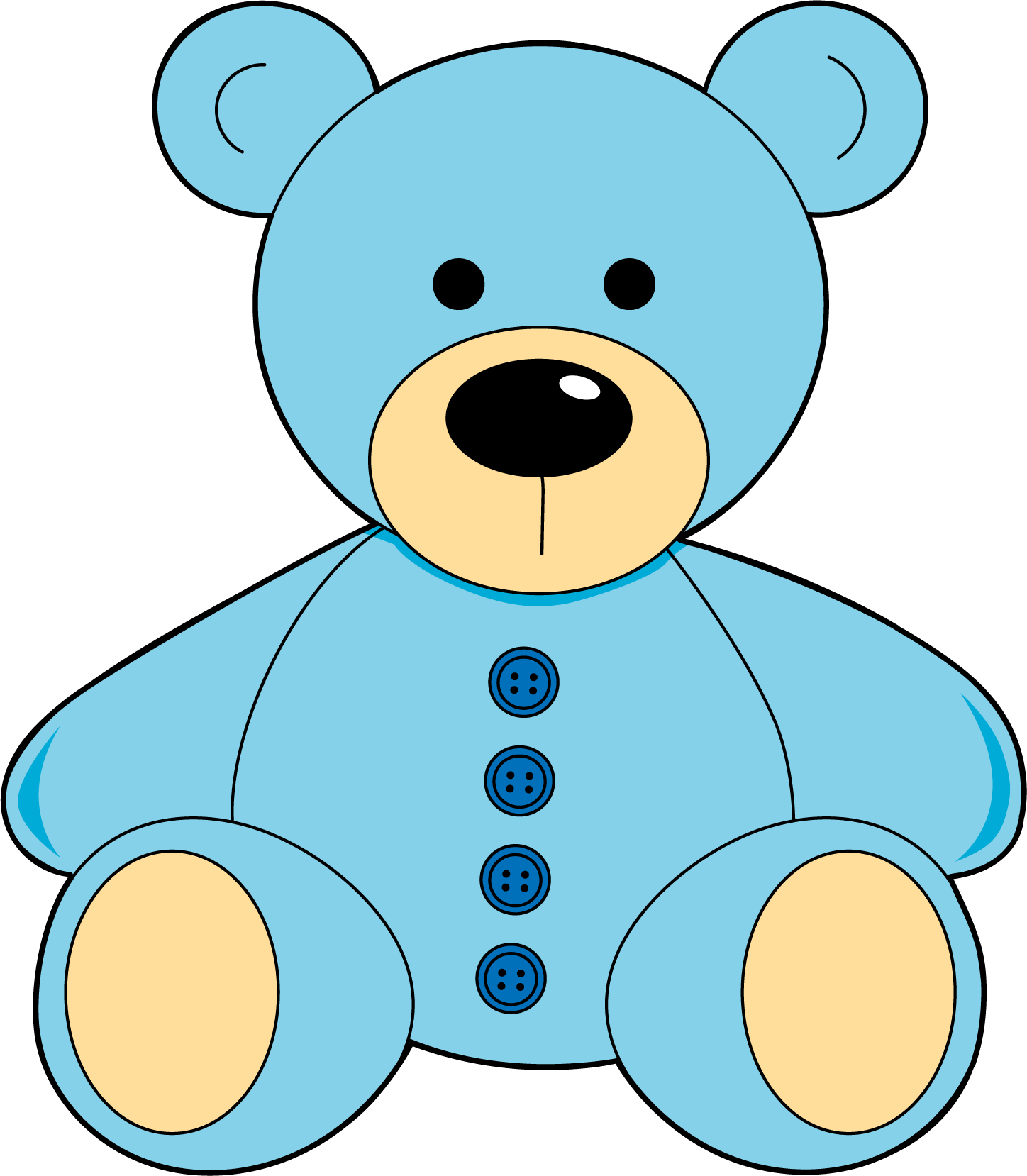 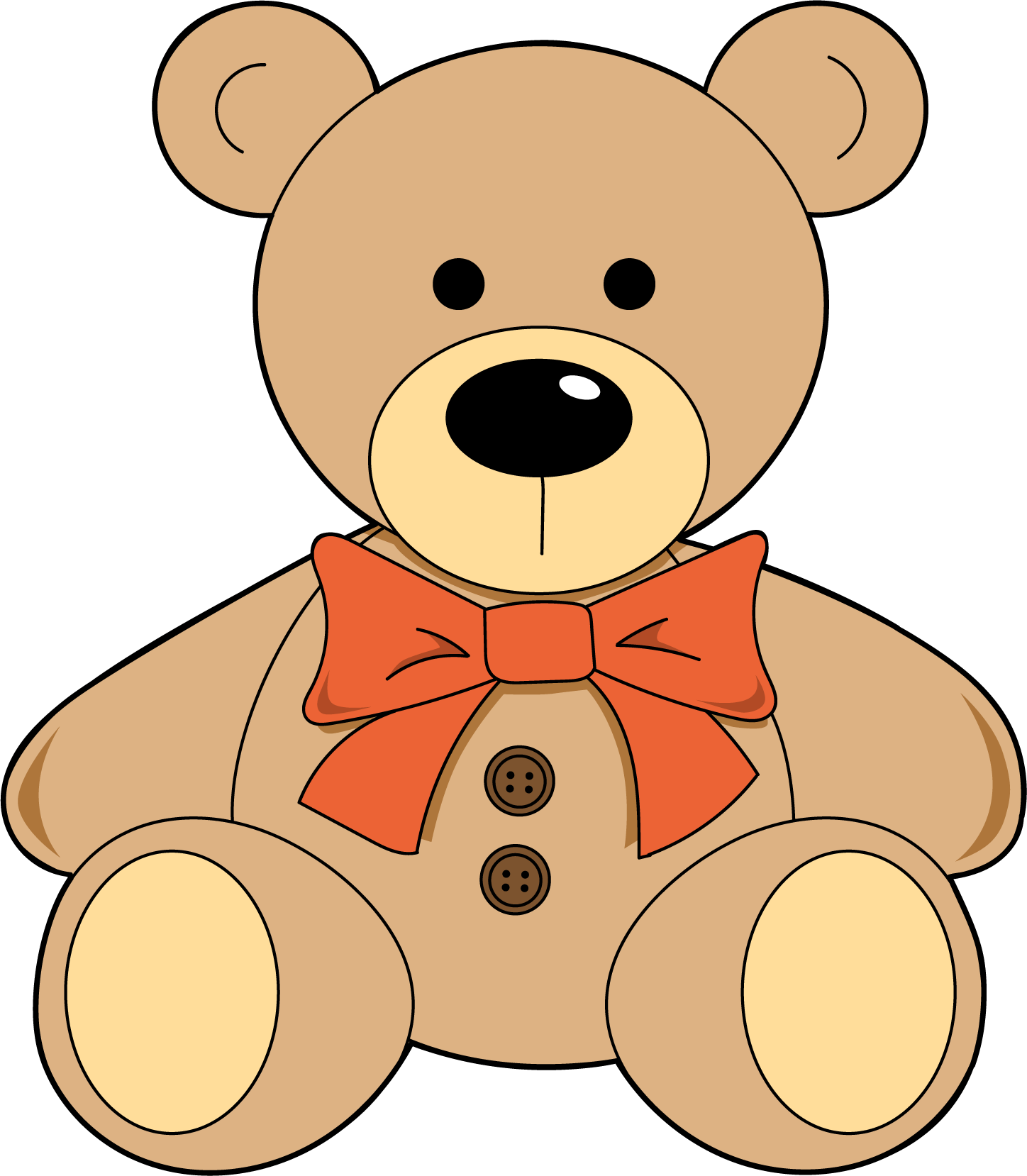 Which one doesn’t belong?A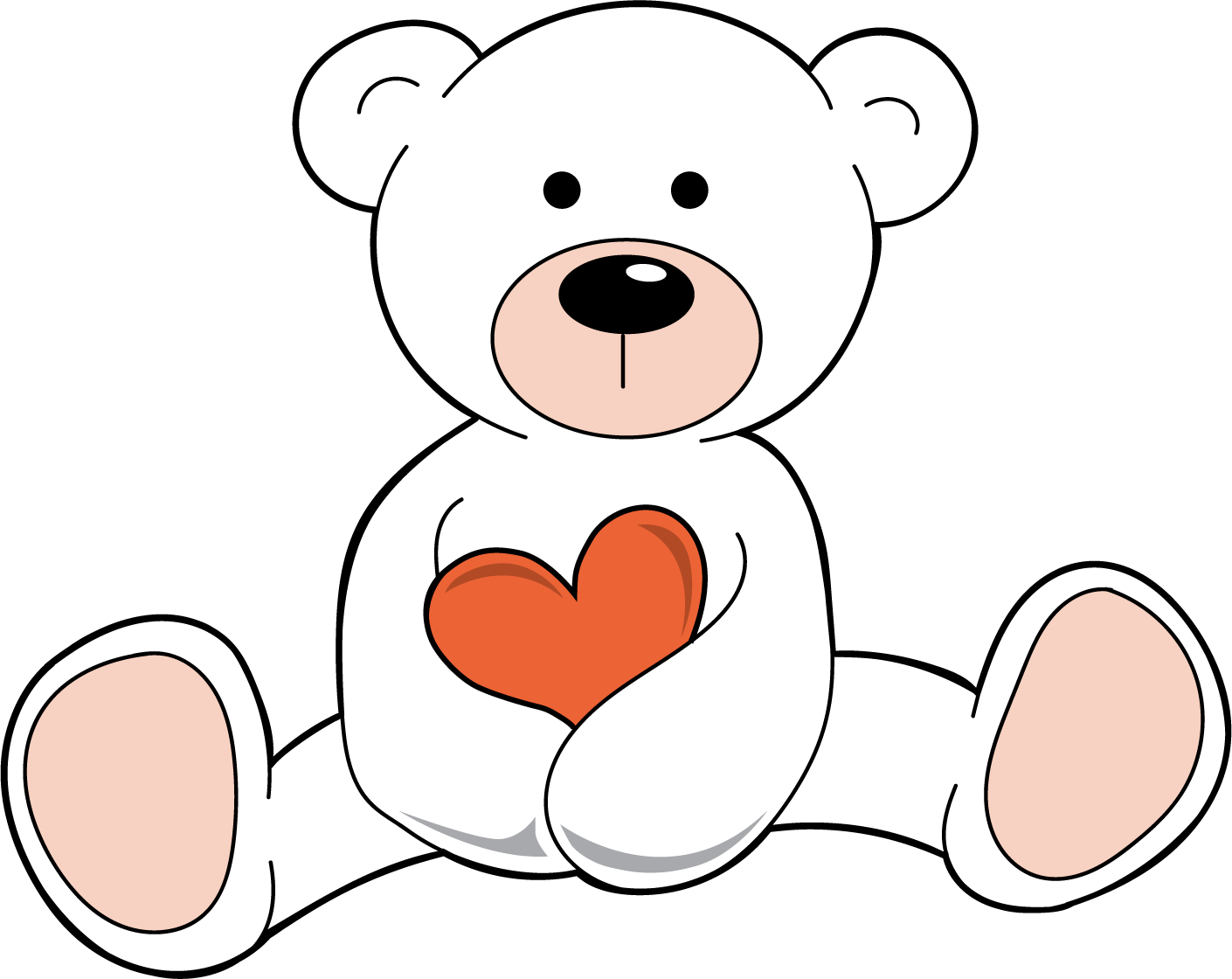 B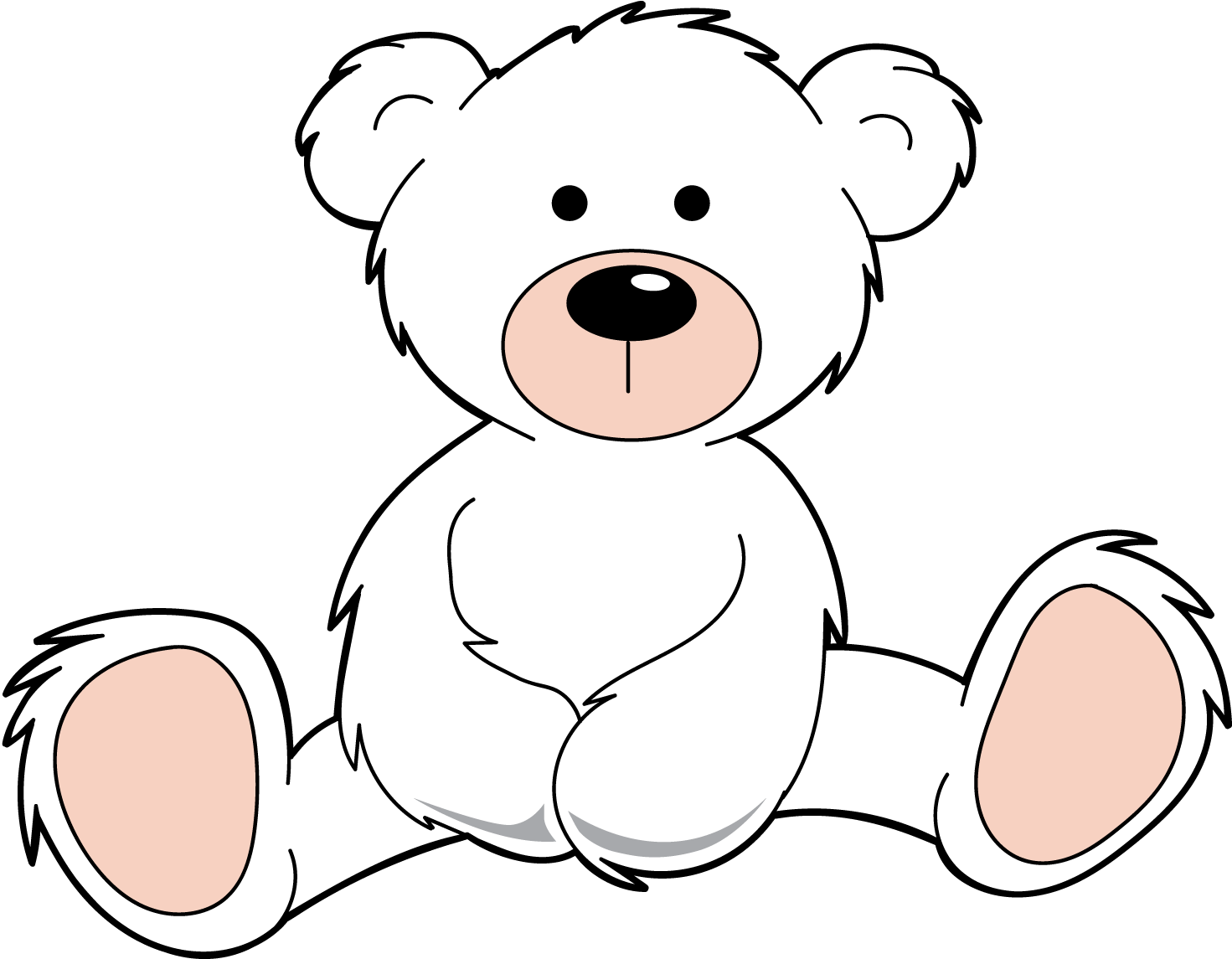 C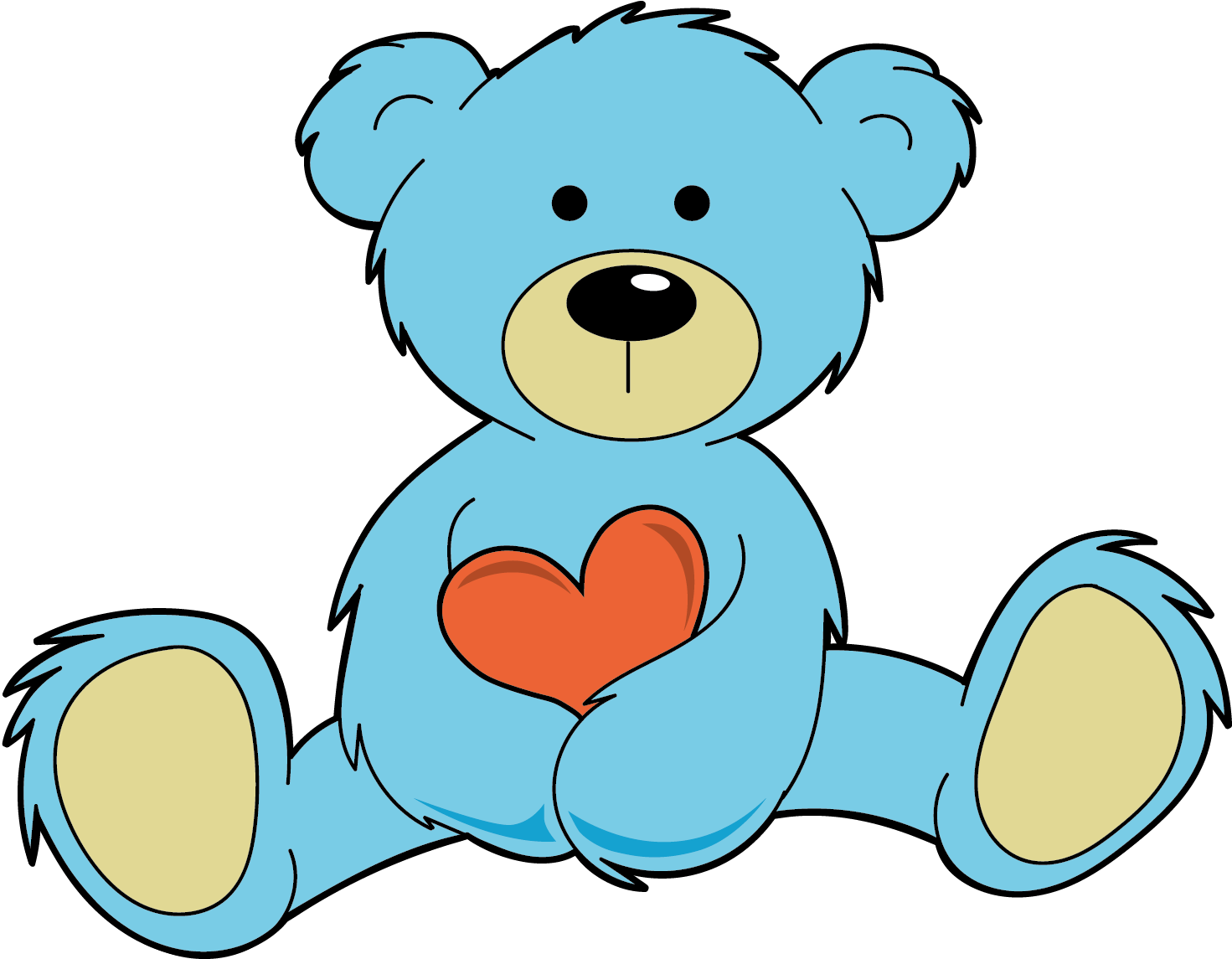 1.2: Shapes in a Picture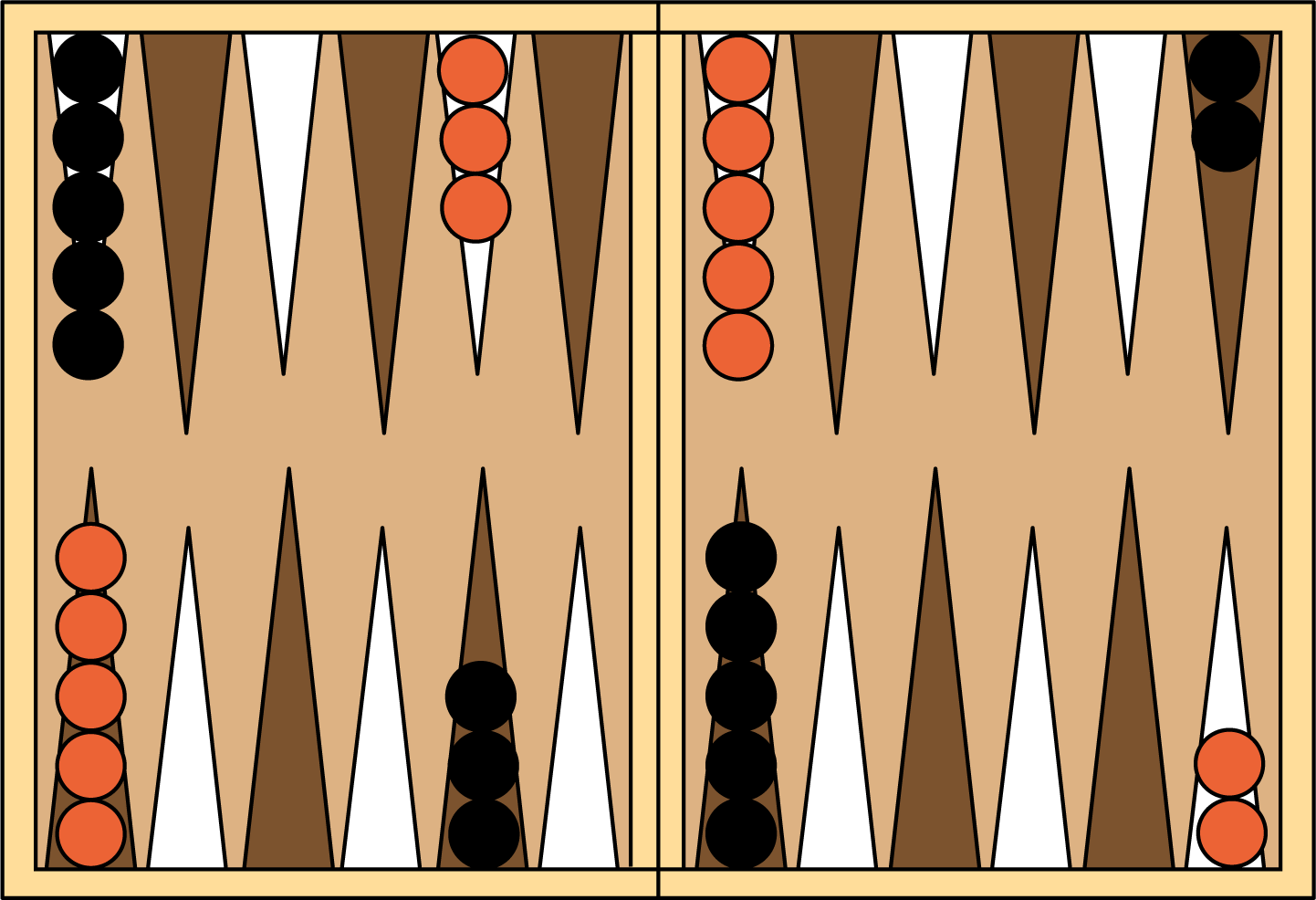 1.3: Centers: Choice TimeChoose a center.Picture Books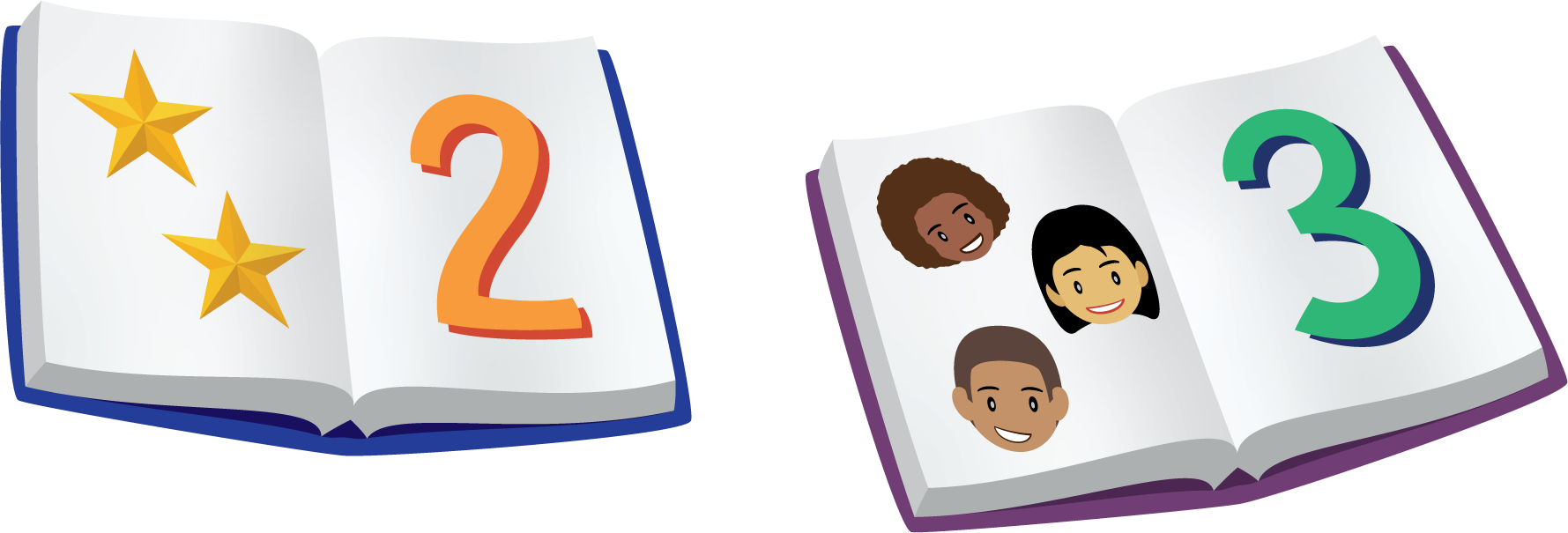 Bingo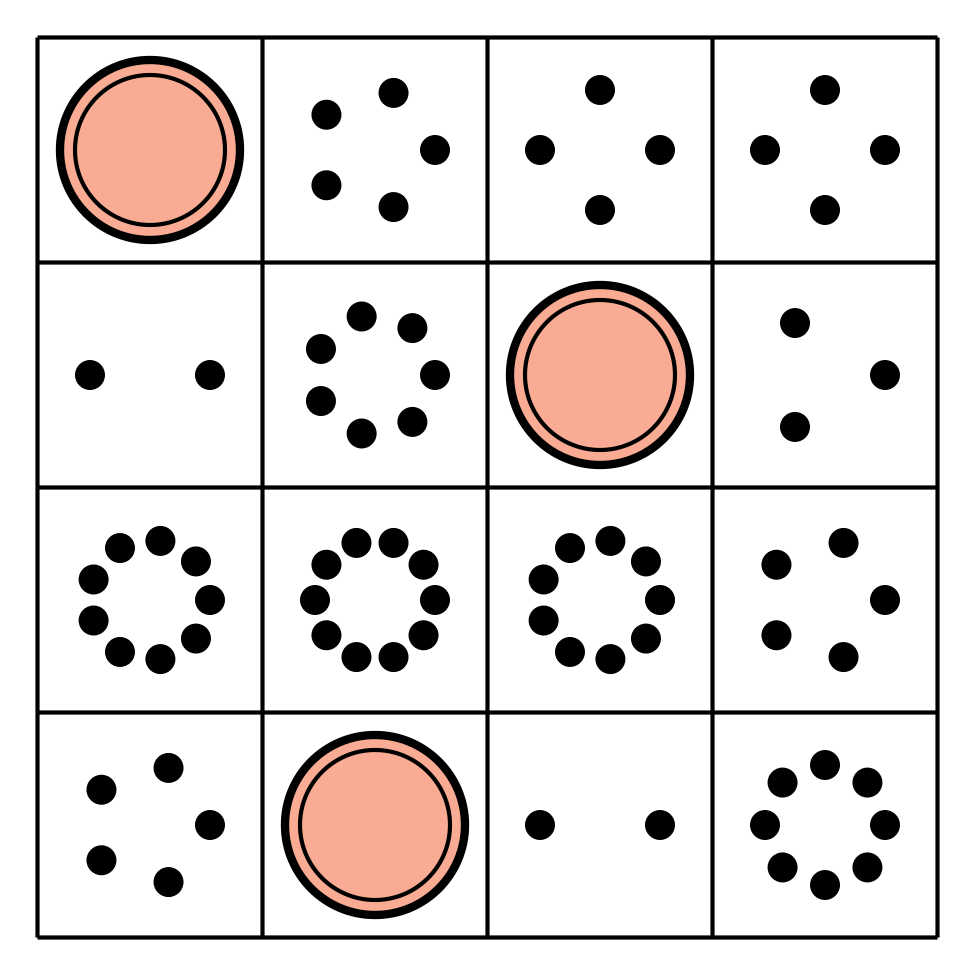 Shake and Spill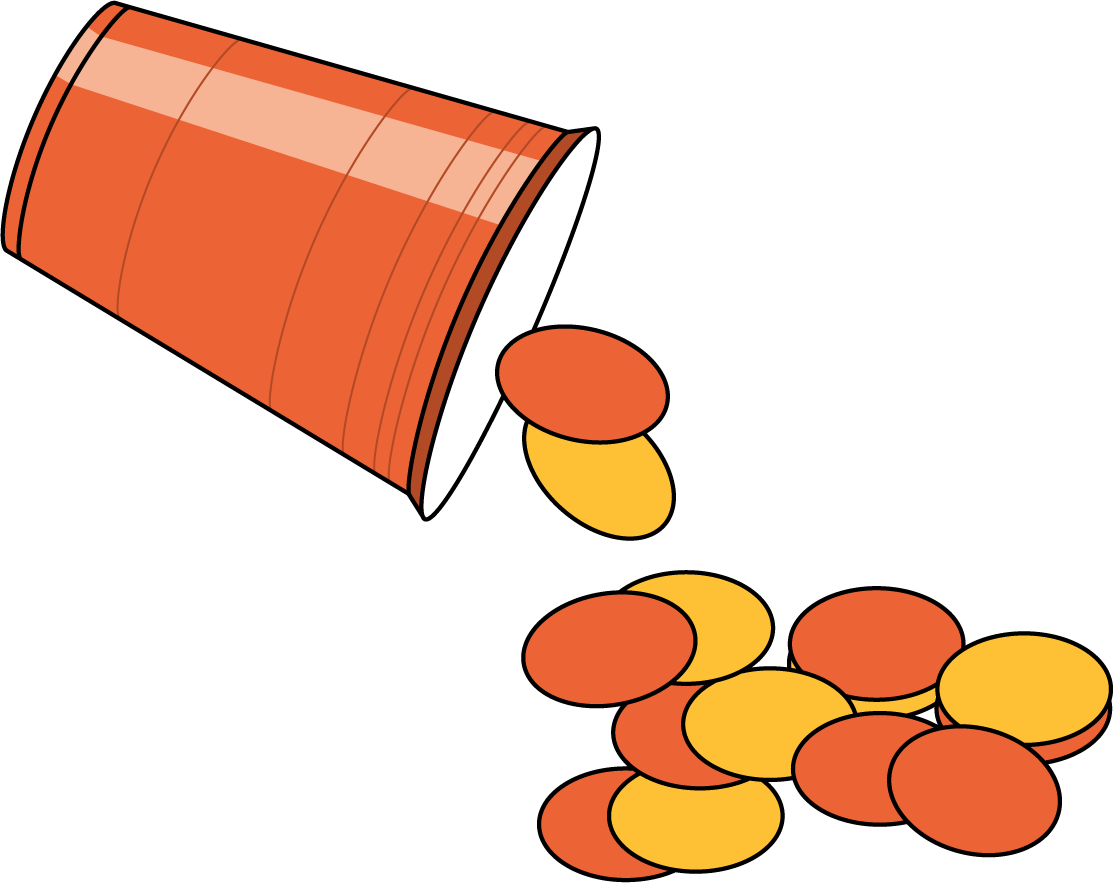 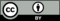 © CC BY 2021 Illustrative Mathematics®